Ecology ActionGreen Business Photojournalism and Videography Internshiphttps://ecoact.org/program/california-green-business-programIf you’re passionate about sustainability and visual storytelling, Ecology Action’s Green Business Photojournalism and Videographer Internship could be for you!Position: Green Business Photojournalism and Videography Intern Status:  Part-time, unpaid for academic creditReports to: Green Business Program Specialist, Brooke Wright Location: Santa Cruz, with some travel to neighboring countiesSchedule: 12 hours per week; must be available Tuesdays or Fridays 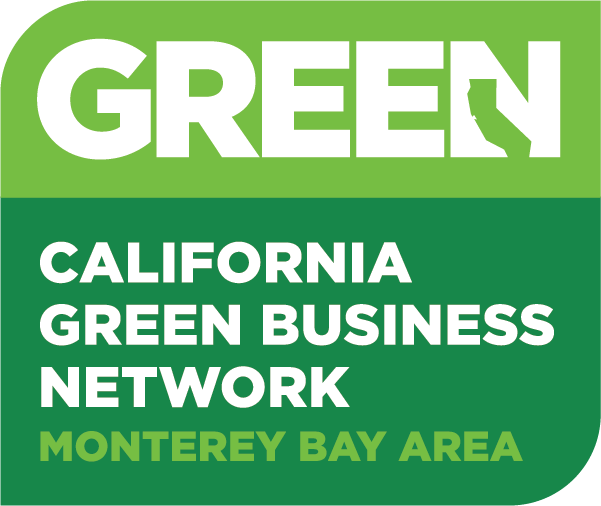 Responsibilities:Collect and produce visual content according to production and publication calendars for social media, newsletter, newspaper and website.Research free and low-cost opportunities for exposure both in print and online mediaSchedule and post content, using best practices in tagging, SEO, and scheduling posts. Communicate consistently and professionally with owners of certified businesses, your supervisor and team, including in person, email and chat.Track progress and report on outcomes of your work in a spreadsheet and final PowerPoint slide presentation illustrating accomplishments as well as lessons learned and recommendations for future steps.Requirements:Must have access to bicycle (to visit businesses throughout county) or carStrong communication skills; photojournalism class or professional experience preferredStrong photography skills and access to an SLR camera that also shoots videoAccess to and expertise with photo and video editing software Access to audio equipmentStrong time management and organizational skillsInterest in sustainable products & business practicesMust receive academic creditWhat to expect:The first 2 weeks you will work in the office to be trained in the Monterey Bay Area Green Business program; our content production process; Microsoft Teams; Excel; and the California Green Business Network’s database. The following weeks you will collect content from businesses and develop storylines for videos; this will require traveling throughout the tri-county areaYou will attend and capture content for at least one offsite eventYou will complete timesheets, reporting, and other administrative duties as needed on a weekly basisRegular email correspondence with your team and certified businesses will be required. Professional development benefits of the position:Develop a portfolio of photography, videography, and other visual contentLearn to work and be comfortable in an office environmentReceive training on project management platforms, spreadsheets, and online researchDevelop current best practices in sustainable business operations and implementation strategiesExcellent performers will be invited to complete senior projects through this internshipMeet business owners throughout the region passionate about the environmentReceive support and guidance on career exploration and professional developmentWork Environment: Ecology Action is a business casual office in downtown Santa Cruz with guest desks and conference rooms, kitchens, basic amenities and safe parking for bicycles available to interns. More About UsEcology Action is an award-winning non-profit organization that provides innovative solutions to climate and natural resource challenges of cities, governments, and utilities across California. We know that when individuals and businesses make simple changes in their behavior, they drive large scale changes that benefit people and the planet. This translates into reduced carbon emissions, stronger businesses, healthier communities and a sustainable future for all. Together, we help people, businesses and communities act now.Ecology Action is an Equal Opportunity Employer committed to diversity in its workforce. Candidates for this position must be currently a student.Ecology Action does not offer a company paid relocation program.Compensation: This is an unpaid internship. Interns must receive academic course credit. To apply for the internship or to volunteer, please fill out the online application:https://ecoact.org/volunteer#volunteer-form and email Erin Devitt at volunteer@ecoact.org.